Resoluciones #114 - #121Resoluciones #114 - #121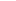 